 Scope and sequence – Stage 4 French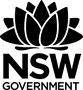 This scope and sequence is an example only. Teachers modify according to student needs and school context.All outcomes referred to in this scope and sequence come from the French K-10 Syllabus © NSW Education Standards Authority (NESA) for and on behalf of the Crown in right of the State of New South Wales, 2018.TermUnitThemes, vocabulary and grammarFocus outcomesTerm 1 Week 1-5Welcome to the French classroomLearning goal – interact in the French-speaking classroom by understanding basic classroom commands and asking for classroom objects.Final task – create a poster in French outlining classroom rules and objects for display in the classroom.My classroomClassroom expectationsLa francophonie – the French-speaking worldImperativeGender of nouns LFR4-2C, LFR4-4C, LFR4-5U, LFR4-6U, LFR4-8U, Term 1 Week 6-10Introducing meLearning goal – understand and exchange introductions. Final task – you have received a letter from a French exchange student. Create a profile of this student in English for the school newsletter.IntroductionsPersonal identityMy worldNationality and culture AgeLFR4-1C, LFR4-2C, LFR4-3C, LFR4-8UTerm 2 Week 1-10Who’s important in my life? (This unit is available on the French Stages 4 and 5 section.)Learning goal – describe physical appearance, personalities of people and animals.Final task – create a photobook to take with you on exchange, introducing 4 important people and/or animals in your life. For each photo, include captions with name, age, appearance and personality in French (with a classmate, share your photobooks and practise asking and answering questions about what you see). Note: This assessment task, with marking guidelines, is available on the French Stages 4 and 5 section.Family and friendsAnimals and petsDescribing peopleAvoir and êtreAdjectival agreement and placementLFR4-1C, LFR4-2C, LFR4-3C, LFR4-4C, LFR4-5U, LFR4-6U, LFR4-7U, LFR4-8UTerm 3 Week 1-10Let’s eat!Learning goal – express preferences about food and drink, and order food and drink in a French café setting.Final task – design a French café menu. Using the class-designed menus, perform a role-play with you as the customer and your teacher as the waiter.Food and drinkRegular -er verbs (aimer, adorer, détester, manger)Ordering foodLFR4-1C, LFR4-2C, LFR4-4C, LFR4-5U, LFR4-6U, LFR4-7U, LFR4-8UTerm 4 Week 1-5What I like to doLearning goal – describe what you like to do in your free time.Final task – design and implement a class survey (to be given orally) on the most popular sports and hobbies amongst your classmates. Summarise your results in graph form. Use this information to create a video, with captions, for an educational YouTube channel promoting international understanding about sports and hobbies that are popular in Australia.SportsHobbiesMusical instrumentsExpressing preferencesLFR4-1C, LFR4-2C, LFR4-3C, LFR4-4C, LFR4-5U, LFR4-6U, LFR4-7U, LFR4-8UTerm 4Weeks 6-10 Welcome to AustraliaLearning goal – describe an aspect of Australian life. Final task – create a picture book suitable for a French 6 year old teaching vocabulary and phrases about an aspect of Australian life. For example, Australian summer, famous places, our animals or celebrations.Months of the yearSeasonsAustralian animalsFamous placesLFR4-4C, LFR4-6U, LFR4-7U, LFR4-8U